Muster-Inhaltsverzeichnis einer Inklusionspädagogische Konzeption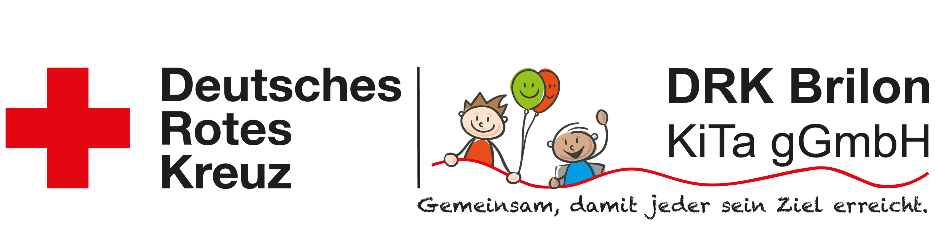 Die Konzeption – eine EinleitungLeitbild Die Grundsätze des DRK und UmsetzungDas Bild vom KindPädagogischer Schwerpunkt der EinrichtungRolle des FachpersonalsBeschreibung der Rahmenbedingungen der EinrichtungBenennung des SozialraumesKooperationen und NetzwerkeRäumliche RahmenbedingungenPersonelle RahmenbedingungenPädagogische GruppenbereicheProfil der EinrichtungZusammenarbeit mit dem TrägerBeschreibung der inhaltlich-fachlichen Ausrichtung der pädagogischen ArbeitKategorien der Inklusion: Behinderung, Diversität und GenderBerücksichtigung der Besonderheiten aller AltersstufenUmsetzung des Bildungs- und ErziehungsauftragUmsetzung der BildungsgrundsätzeBeobachtung und DokumentationGesundheitsförderungSexualpädagogisches KonzeptZusammenarbeit mit ElternElternpartizipationElterngesprächeElternmitwirkungElternbeschwerdenGesellschaftliche TeilhabeKinderrechteKinderrecht PartizipationBeschwerdemanagement für KinderplusKITAFamilienzentrumGewaltschutzkonzeptDatenschutzQualitätssicherung und -entwicklungTeamarbeit und TeamentwicklungMitarbeitenden PartizipationMitarbeitenden GesprächeTeamentwicklungMitarbeitenden BeschwerdenLeitung der EinrichtungAbschließende BemerkungenLiteratur